Al Dirigente Scolastico Liceo Scientifico “L.Siciliani”CatanzaroOGGETTO: Autorizzazione permanente alle uscite didattiche I Sottoscritti:--------------------------------------------------------------------------------------------------------------- genitori dell’alunn_ ___________________________________________ frequentante la classe ______ sezione _______ del   Liceo Scientifico “Siciliani” Catanzaro,  preso atto che il PTOF dell’Istituto prevede, tra le diverse strategie di apprendimento, la partecipazione ad eventi culturali, teatrali, sportivi, cinematografici., musicali ;  preso atto che l’Istituto comunicherà, di volta in volta, data, orario, meta, modalità organizzative, e finalità delle uscite didattiche;  considerato che nel corso dell’anno scolastico i docenti potrebbero aderire ad iniziative di particolare rilevanza culturale ed educativa che prevedono il coinvolgimento degli alunniAUTORIZZANO IN VIA PERMANENTEil/la proprio/a figlio/a a partecipare alle uscite didattiche e a tutte le iniziative alle quali l’istituto deciderà di aderire nel corso dell’anno scolastico o comunque a qualsiasi attività che preveda lo spostamento dall’Istituto anche con l’utilizzo di mezzi pubblici  secondo le modalità stabilite che di volta in volta saranno comunicate. I sottoscritti sono consapevoli che le eventuali responsabilità patrimoniali del Docente accompagnatore sono limitate ai soli casi di dolo e colpa grave, come previsto dall'art. 61 della Legge n. 312 dell'11.07.80 e solleva l'Istituto da qualsiasi responsabilità non riferibile all’obbligo di vigilanza dei docenti e derivante dalla inosservanza di regole e divieti dallo stesso impartiti e/o da uno scorretto comportamento dell'alunno/a. si ricorda che le norme previste per la prevenzione e contrasto COVID valgono anche durante le uscite.La presente autorizzazione ha validità per l’intero anno scolastico __________. Catanzaro_______________, FIRMA MADRE                                                                                                                                     FIRMA PADRE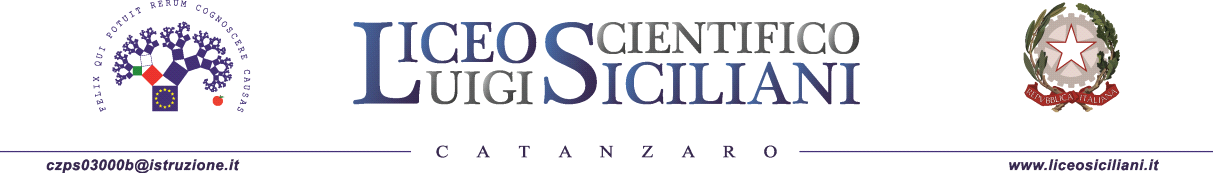 